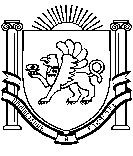 РЕСПУБЛИКА КРЫМНИЖНЕГОРСКИЙ  РАЙОНАДМИНИСТРАЦИЯНОВОГРИГОРЬЕВСКОГО СЕЛЬСКОГО ПОСЕЛЕНИЯ РАСПОРЯЖЕНИЕ06 ноября 2019 года          № 79-а  с. НовогригорьевкаО внесении изменений в состав комиссии по соблюдению требований к служебному поведению муниципальных служащих и урегулированию конфликта интересов в администрации Новогригорьевского сельского поселения.В целях приведения правовых актов  администрации Новогригорьевского сельского поселения в соответствие с действующим законодательством	 Р А С П О Р Я Ж А Ю С Ь :1.Внести изменения  в состав комиссии по соблюдению требований к служебному поведению муниципальных служащих и урегулированию конфликта интересов в администрации Новогригорьевского сельского поселения и утвердить её в составе:Данилин А.М.- председатель Новогригорьевского сельского совета-глава администрации Новогригорьевского сельского поселения, председатель комиссии;Панина А.И.-заместитель главы администрации, заместитель председателя комиссии; Беляева Г.И. – ведущий специалист администрации, секретарь комиссии;Стрильчук Н.В.- заведующий сектором администрации, член комиссии;Денисяк Л.Н. – депутат Новогригорьевского сельского совета, член комиссии.2.Контроль за выполнением распоряжения оставляю за собой.Председатель Новогригорьевского сельского совета – глава администрации Новогригорьевского сельского поселения                                                                          А.М.Данилин